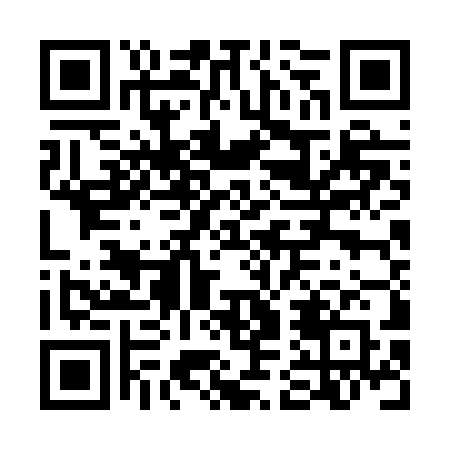 Prayer times for Altfaltersberg, GermanySat 1 Jun 2024 - Sun 30 Jun 2024High Latitude Method: Angle Based RulePrayer Calculation Method: Muslim World LeagueAsar Calculation Method: ShafiPrayer times provided by https://www.salahtimes.comDateDayFajrSunriseDhuhrAsrMaghribIsha1Sat2:465:131:085:229:0411:222Sun2:465:121:085:239:0511:233Mon2:465:121:095:239:0611:234Tue2:465:111:095:239:0711:245Wed2:465:111:095:249:0711:246Thu2:465:101:095:249:0811:257Fri2:465:101:095:259:0911:258Sat2:465:101:095:259:1011:269Sun2:465:091:105:259:1011:2610Mon2:465:091:105:269:1111:2611Tue2:465:091:105:269:1211:2712Wed2:465:081:105:269:1211:2713Thu2:465:081:105:279:1311:2714Fri2:465:081:115:279:1311:2815Sat2:465:081:115:279:1411:2816Sun2:465:081:115:279:1411:2817Mon2:465:081:115:289:1411:2918Tue2:465:081:125:289:1511:2919Wed2:465:081:125:289:1511:2920Thu2:475:091:125:289:1511:2921Fri2:475:091:125:299:1611:3022Sat2:475:091:125:299:1611:3023Sun2:475:091:135:299:1611:3024Mon2:485:101:135:299:1611:3025Tue2:485:101:135:299:1611:3026Wed2:485:111:135:299:1611:3027Thu2:485:111:135:309:1611:3028Fri2:495:111:145:309:1611:3129Sat2:495:121:145:309:1611:3130Sun2:495:131:145:309:1511:31